Alan SeçimiEğitim hayatının önemli kararlarından biri olan lise alan seçimi yaparken göz önünde bulundurabileceğin bazı noktalar sana yardımcı olabilir. Yetenekli olduğun ve ilgi duyduğun alanları belirlemek karar aşamasında büyük kolaylık sağlar. Böylece kendini sevdiğin bir alanda geliştirme fırsatı yakalayarak ileride seni mutlu eden mesleği yapabilmek için ilk adımı atabilirsin.

Lisede alan seçimi yaparken kendi isteklerin ve düşüncelerinin yanı sıra çevrenden gelen fikirleri de dikkat alman oldukça önemli olabilir. Okulunun rehberlik bölümüyle ve ailenle düşüncelerini paylaşarak, senin için uygun olan seçeneği tercih edebilirsin. Alan seçim sürecini biraz daha yakından incelemeye ne dersin?Lisede Alan Seçimi Yaparken Dikkat Edilmesi GerekenlerBölüm seçimi aşamasında istek, ilgi ve ders başarısı en önemli kriterler arasında yer alır. Bu ölçütlere dikkat etmek eğitim hayatın ve kariyerin boyunca daha rahat bir şekilde ilerlemeni sağlar. Ayrıca hedeflerini net bir biçimde belirlemek, başarılı ve yetenekli olduğun derslerin farkına varmak lisede bölüm seçme sırasında doğru tercihi yapmana yardımcı olur. Bununla birlikte karar aşamasında rehberlik öğretmenine, ailene ve diğer öğretmenlerine danışarak konuya farklı açılardan yaklaşabilirsin. Farklı yaklaşımlar durumu daha kapsamlı bir şekilde değerlendirmeni sağlayarak doğru adımı atmanı kolaylaştırır.Lisede Alan Seçiminin ÖnemiLisede alan seçimi meslek ve üniversite hayatını da etkileyeceği için oldukça önemlidir. Alan seçimi bir konuda uzmanlaşmanın ilk adımlarından bir tanesidir. Kariyer planlamasında oldukça kritik bir önem taşıyan bu seçimde uzmanlaşmak istediğin alanları belirlemen sevdiğin bir alanda kendini geliştirmeni ve bu sayede başarı olasılığını yükseltir. Doğru alan seçimi yaparak senin için uygun olan bir mesleğe yönelme şansı da elde edebilirsin. Böylece zorlayıcı bir bölüm yerine çalışmaktan keyif alabileceğin bir alanda daha başarılı olabilirsin.Okulumuzdaki AlanlarEndüstriyel Otomasyon Teknolojileri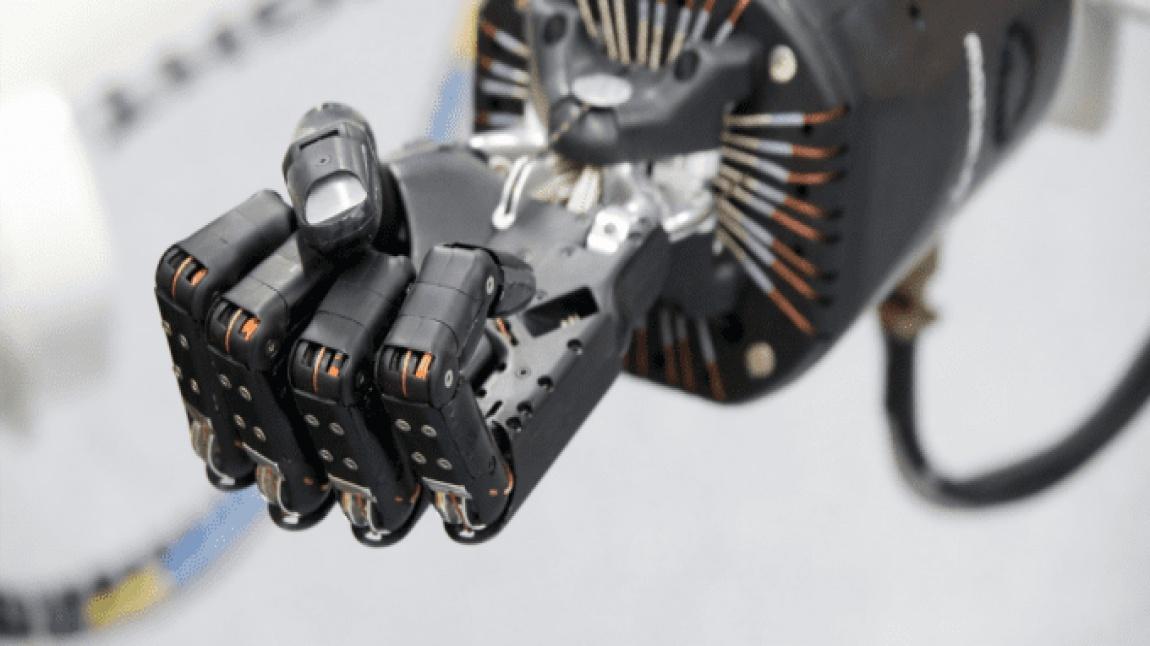 Endüstride otomatik üretim yapan makinelerin bakımı, onarımı, programlanması ve temel olarak imalatı, otomasyon sistemlerinin ağ yapılarını kullanarak üretimin ölçümü, izlenmesi ve denetlenmesi için donanım ve yazılım işlemlerini yapma yeterliklerini kazandırmaya yönelik eğitim ve öğretim verilen alandır.Endüstriyel otomasyon; robot teknolojisinin her alanında yaygın şekilde kullanılmaktadır.Günümüzde teknolojinin bir gereği hatta zorunluluğu olmuştur. Ürün tasarımı, sistem dinamiği ve akıllı kontrol, üretim süreçlerinin gözlenmesi, modellenmesi ve kontrolü, kuvvet elektroniği, mikrosistem tasarımı ve uygulamaları, endüstriyel kontrol tasarımı, algılayıcılar ve robot sistemleri, görüntü işleme, sistemler arası iletişim ağları, yapay zekâ ve sanal gerçeklik gibi konuları içermesi nedeni ile savunma sanayii, otomotiv ve tekstil sektörleri için Alanın Altında Yer Alan Dallar1- Endüstriyel Kontrol2- MekatronikEĞİTİM VE KARİYER İMKÂNLARIMeslek lisesinden sonra "Yükseköğretim Kurumları Sınavı"nda (YKS) başarılı olanlar lisans programlarına ya da meslek yüksekokullarının ilgili bölümlerine devam edebilirler. Mezun olan öğrencilerin ek puanları ile yerleşebilecekleri ön lisans programları da mevcuttur.YÜKSEKÖĞRETİM PROGRAMLARIMakine ve Tasarım Teknolojisi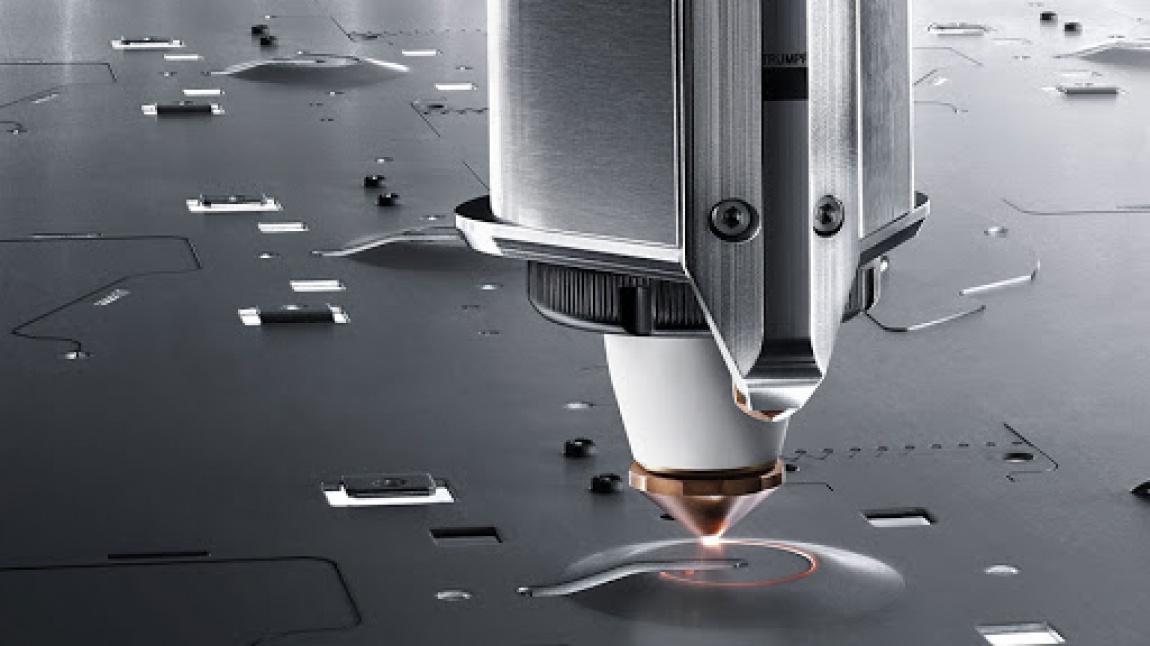 Makine Teknolojisi alanı; klasik ve bilgisayar kontrollü üretim tezgâhlarında makine imalatı işlemlerini yapma, kalıplama teknikleri, sac metal kalıpları, hacim kalıpları ve iş kalıpları imalatı yapma, iki ve üç boyutlu makine ve mekanizmaları çizimlerini yapma, makinelerin temel bakım ve onarımını yapma, mermer kesme ve işleme tezgâhlarında imalat işlemlerini yapma, endüstriyel döküm ve kalıplama tekniğine uygun üretime yönelik modelleme ve prototiplerini yapma yeterlikleri kazandırmaya yönelik eğitim ve öğretim verilen alandır.İnsanın hayat standartları, teknolojik gelişmelere paralel olarak artmaktadır. Teknolojik gelişmeleri yakından takip eden ve uygulayan ülkelerde insan hayatının kolaylaştığı gözlenmektedir. Hayatın kolaylaşması da insanın kendisine ve çevresine daha fazla zaman ayırmasını sağlar.Makine Teknolojisi alanı ekonomik kalkınmanın temelini oluşturur. Tasarım ve üretim yapan her sektöre hitap eder. Gelişen teknoloji ve üretim teknikleri tasarım ve üretimde makinenin önemini artırmıştır. Getirisi ve katma değeri ile ekonominin lokomotifi durumundadır.Alanda istihdam imkânları oldukça çeşitlidir. Dünyada ve ülkemizde sektördeki kalifiye eleman ihtiyacı fazladır. Dolayısıyla iş istihdamı sıkıntısı söz konusu değildir. Alanda çalışanların gelir seviyeleri ülke standartlarına göre iyidir.Alanın Altında Yer Alan Dallar1- Bilgisayar Destekli Endüstriyel Modelleme2- Bilgisayar Destekli Makine Ressamlığı3- Bilgisayarlı Makine İmalatı4- Endüstriyel Kalıp5- Makine Bakım Onarım6- Değirmencilik7- Mermer İşleme8- Tıbbi Cihaz Üretimi9- Mikromekanik10- Savunma Mekanik Sistemleri  EĞİTİM VE KARİYER İMKÂNLARIMeslek lisesinden sonra ""Yükseköğretim Kurumları Sınavında" (YKS) başarılı olanlar lisans programlarına ya da meslek yüksekokullarının ilgili bölümlerine devam edebilirler. Mezun olan öğrencilerin ek puanları ile yerleşebilecekleri ön lisans programları da mevcuttur..Eğitimini tamamlayarak iş hayatında gerekli yeterlilikleri kazanan meslek elemanları, makine teknolojisi ile ilgili işletmelerde kariyer yapabilirler.Bu mesleklerdeki elemanlar fabrikalarda, kendi atölyelerinde, kamu kurum ve kuruluşlarında çalışabilirler. Bulundukları işletmelerde çalışanlarla iş birliği ve uyum içerisinde üretim yaparlar. Tasarım bürolarında bilgisayar ortamında, imal edilecek makine ekipmanını iki ve üç boyutlu olarak tasarlarlar. Tasarlanan makine veya sınai tesis ekipmanlarını imalat atölyelerinde CNC tezgâhlarında imal ederler.Çalışma ortamları; iyi aydınlatılmış, havalandırılması ve yalıtımı iyi yapılmış, kısmen gürültülü, iş güvenliği ve işçi sağlığı ile ilgili tedbirlerin alındığı, bireysel ve ekip çalışmalarının yapıldığı kapalı büro, atölye ve fabrika ortamlarıdır.Makine Teknolojisi alanında eğitim almış kişiler, kamu veya özel sektöre ait işletmelerde (otomotiv, gemi, uçak, sınai tesisler) çalışabilecekleri gibi kendi iş yerlerini de açabilirler. CNC mekanik imalat atölyelerinde, kalıp ve prototip yapan imalathanelerde, imalat ve komple resimlerin tasarlanıp çizildiği bürolarda, mekanik bakım atölyelerinde, mermer ve model imalatı yapan işletmelerde iş bulabilirler.YÜKSEKÖĞRETİM PROGRAMLARIUçak Bakım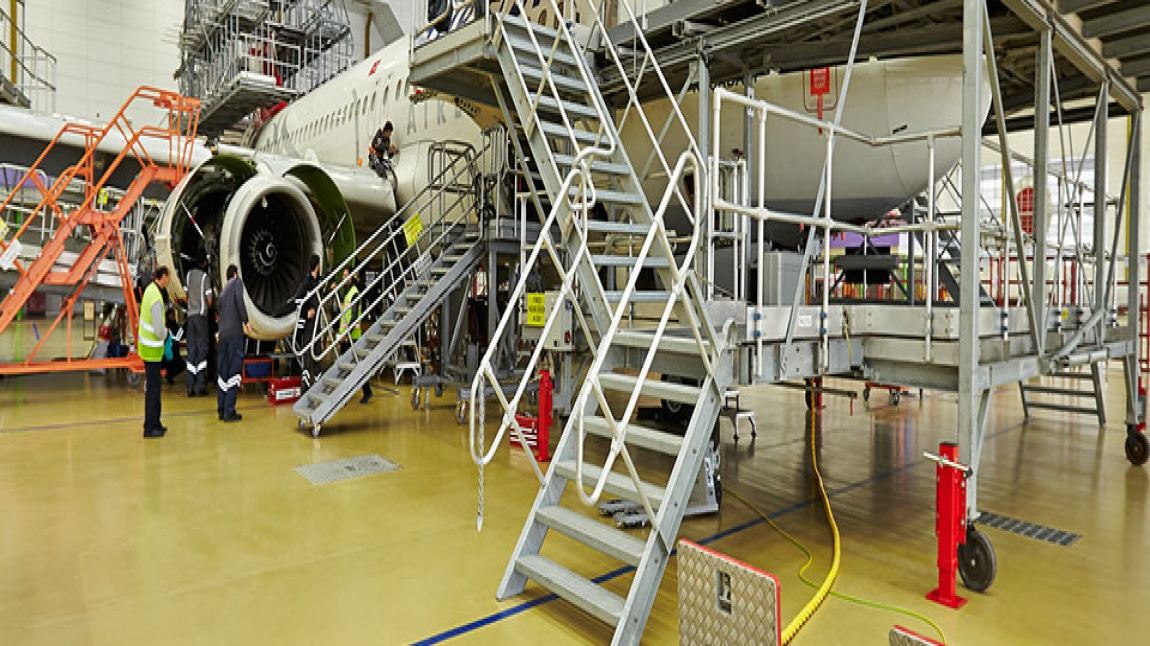 Uçak gövde-motor ve uçak elektronik sistemleri ile ilgili yeterlikleri kazandırmaya yönelik eğitim ve öğretim verilen alandır.Ülkemiz, dünyada havacılık sektörünün kurallarını belirleyen iki otoriteden biri olan JointAviationAuthorities (JAA)'nin tam üyesidir. Bu tam üyelikle havacılık ile ilgili kuralların ve prosedürlerin standart duruma getirilmesi, üye ülkeler arasında uçak, uçak parçası ve bakım personeli alışverişinin kolaylaştırılması, sivil havacılık faaliyetlerinde en yüksek emniyet standartlarının geliştirilmesini sağlamıştır.Alanın Altında Yer Alan Dallar1- Uçak Gövde-Motor2- Uçak ElektronikEĞİTİM VE KARİYER İMKÂNLARIMeslek lisesinden sonra "Yükseköğretim Kurumları Sınavında" (YKS) başarılı olanlar lisans programlarına ya da meslek yüksekokullarının ilgili bölümlerine devam edebilirler. Mezun olan öğrencilerin ek puanları ile yerleşebilecekleri ön lisans programları da mevcuttur.Uçak Bakım alanında çalışacak meslek elemanları; sivil uçak bakım merkezleri, askerî hava ikmal bakım merkezleri, uçak fabrikaları gibi iş piyasasının ihtiyacına göre istihdam edilmektedir. Geniş bir iş ve çalışma alanı vardır.İstanbul Sabiha Gökçen Havaalanı'nın 2008 yılında uluslararası Havacılık Bakım Onarım Merkezi (HABOM) olması ve sivil havacılıktaki gelişmeler; alanda istihdam imkânını artırmaktadır. Bununla beraber özel havacılık şirketleri kendi bakım merkezlerini ülkemizin çeşitli şehirlerinde kurmayı planlamaktadır.Ayrıca bayanlar da bu mesleklerde eğitim alıp teknisyen olarak çalışabilmektedir.YÜKSEKÖĞRETİM PROGRAMLARIUlaştırma Hizmetleri Alanı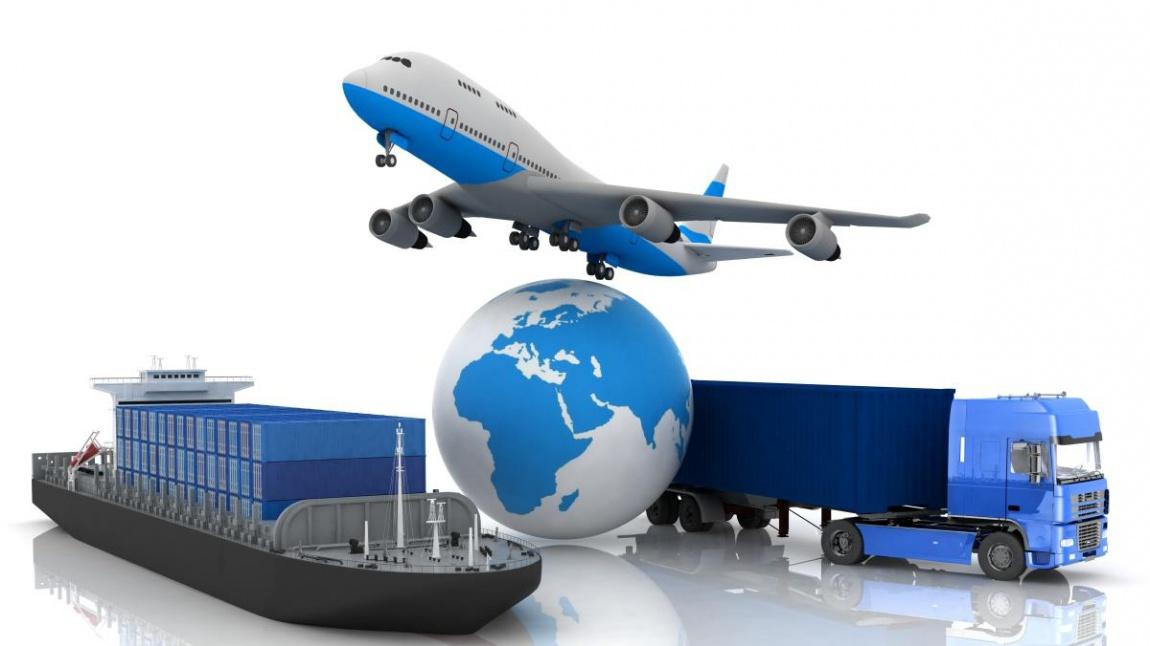 ALAN HAKKINDALojistik, taşıma, depolama, gümrük ve diğer tedarik zinciri prosedür işlemlerini yapma yeterliklerini kazandırmaya yönelik eğitim ve öğretim verilen alandır.Ulaştırma hizmetleriyle, ürün veya hizmetler hedef pazarlara daha ekonomik ve hızlı bir şekilde ulaştırılmaktadır. Ulaştırma hizmetleri, lojistik faaliyetlerin özünü içermektedir. Lojistik, günümüzde tüm organizasyon ve kaynakları amaca ulaşmak için en uyumlu şekilde hareket ettirebilme yeteneği olarak iş dünyasının gündemine girmiştir.EĞİTİM VE KARİYER İMKÂNLARIMeslek lisesinden sonra "Yükseköğretim Kurumları Sınavında" (YKS) başarılı olanlar lisans programlarına ya da meslek yüksekokullarının ilgili bölümlerine devam edebilirler. Mezun olan öğrencilerin ek puanları ile yerleşebilecekleri ön lisans programları da mevcuttur.Lojistik alanında çalışacak meslek elemanı, lojistik işletmeleri, fabrikalar, gümrük işletme, ithalat ve ihracat yapan firmalar, depolar, büyük mağazalar gibi iş piyasasının ihtiyacına göre istihdam edilmektedir. Geniş bir iş ve çalışma alanı vardır.Endüstriyel Otomasyon TeknolojileriÖğretim ProgramlarıÖğretim süresiLİSANSGemi Makineleri İşletme Mühendisliği4LİSANSUçak Elektrik-Elektronik4LİSANSUçak Gövde-Motor4LİSANSUçak Gövde- Motor Bakım4LİSANSAdli Bilişim Mühendisliği4LİSANSBilgisayar Mühendisliği4LİSANSBilişim Sistemleri Mühendisliği4LİSANSBiyomedikal Mühendisliği4LİSANSDijital Oyun Tasarımı4LİSANSEnerji Sistemleri Mühendisliği4LİSANSElektrik-Elektronik Mühendisliği4LİSANSEndüstriyel Tasarım Mühendisliği4LİSANSİmalat Mühendisliği4LİSANSMakine Mühendisliği4LİSANSMekatronik Mühendisliği4LİSANSOtomotiv Mühendisliği4Endüstriyel Otomasyon TeknolojileriÖğretim ProgramlarıÖğretim süresiÖNLİSANSAlternatif Enerji Kaynakları Teknolojisi2ÖNLİSANSBiyomedikal Cihaz Teknolojisi2ÖNLİSANSElektrik Enerjisi Üretim, İletim ve Dağıtımı2ÖNLİSANSElektrikli Cihaz Teknolojisi2ÖNLİSANSElektromekanik Taşıyıcılar2ÖNLİSANSElektronik Haberleşme Teknolojisi2ÖNLİSANSElektronik Teknolojisi2ÖNLİSANSEndüstriyel Kalıpçılık2ÖNLİSANSEnerji Tesisleri İşletmeciliği2ÖNLİSANSGemi Makineleri İşletmeciliği2ÖNLİSANSGörsel İletişim2ÖNLİSANSGrafik Tasarımı2ÖNLİSANSİş Makineleri Operatörlüğü2ÖNLİSANSKaynak Teknolojisi2ÖNLİSANSKontrol ve Otomasyon Teknolojisi2ÖNLİSANSMakine2ÖNLİSANSMekatronik2ÖNLİSANSMetalürji2ÖNLİSANSMobil Teknolojileri2ÖNLİSANSNükleer Teknolojileri ve Radyasyon Güvenliği2ÖNLİSANSOto Boya ve Karoseri2ÖNLİSANSOtomotiv Teknolojisi2ÖNLİSANSRadyo ve Televizyon Teknolojisi2ÖNLİSANSRaylı Sistemler Elektrik ve Elektronik Teknolojisi2ÖNLİSANSRaylı Sistemler Makine Teknolojisi2ÖNLİSANSSahne ve Gösteri Sanatları Teknolojisi2ÖNLİSANSSondaj Teknolojisi2ÖNLİSANSTahribatsız Muayene2ÖNLİSANSTarım Makineleri2ÖNLİSANSUçak Teknolojisi2ÖNLİSANSÜretimde Kalite Kontrol2Makine TeknolojisiÖğretim ProgramlarıÖğretim süresiLİSANSBiyomedikal Mühendisliği4LİSANSEndüstriyel Tasarım Mühendisliği4LİSANSEnerji Sistemleri Mühendisliği4LİSANSGemi Makineleri İşletme Mühendisliği4LİSANSİmalat Mühendisliği4LİSANSİş Sağlığı ve Güvenliği4LİSANSMakine Mühendisliği4LİSANSMekatronik Mühendisliği4LİSANSMetalurji ve Malzeme Mühendisliği4LİSANSOtomotiv Mühendisliği4Makine TeknolojisiÖğretim ProgramlarıÖğretim süresiÖNLİSANSAlternatif Enerji Kaynakları Teknolojisi2ÖNLİSANSBilgisayar Destekli Tasarım ve Animasyon2ÖNLİSANSDoğal Yapı Taşları Teknolojisi2ÖNLİSANSElektrik Enerjisi Üretim, Dağıtım ve İletimi2ÖNLİSANSEndüstri Ürünleri Tasarımı2ÖNLİSANSEndüstriyel Kalıpçılık2ÖNLİSANSGemi Makineleri İşletme2ÖNLİSANSGörsel İletişim2ÖNLİSANSGrafik Tasarımı2ÖNLİSANSİş Makineleri Operatörlüğü2ÖNLİSANSİş Sağlığı ve Güvenliği2ÖNLİSANSKaynak Teknolojisi2ÖNLİSANSMakine2ÖNLİSANSMakine, Resim ve Konstrüksiyon2ÖNLİSANSMekatronik2ÖNLİSANSMetalurji2ÖNLİSANSNükleer Teknoloji ve Radyasyon Güvenliği2ÖNLİSANSOto Boya ve Karoseri2ÖNLİSANSOtomotiv Teknolojisi2ÖNLİSANSRaylı Sistemler Makine Teknolojisi2ÖNLİSANSSivil Savunma ve İtfaiyecilik2ÖNLİSANSSondaj Teknolojisi2ÖNLİSANSTahribatsız Muayene2ÖNLİSANSTarım Makineleri2ÖNLİSANSTarımsal Ürünler Muhafaza ve Depolama Teknolojisi2ÖNLİSANSÜretimde Kalite Kontrol2Uçak BakımıÖğretim ProgramlarıÖğretim süresiLİSANSUçak Gövde-Motor4LİSANSUçak Gövde Motor Bakım4LİSANSUçak Elektrik-Elektronik4LİSANSEnerji Sistemleri Mühendisliği4LİSANSMakine Mühendisliği4LİSANSMekatronik Mühendisliği4LİSANSOtomotiv Mühendisliği4LİSANSAdli Bilişim Mühendisliği4LİSANSBilgisayar Mühendisliği4LİSANSBilişim Sistemleri Mühendisliği4LİSANSElektrik-Elektronik Mühendisliği4Uçak BakımıÖğretim ProgramlarıÖğretim süresiÖNLİSANSMakine2ÖNLİSANSOtomotiv Teknolojisi2ÖNLİSANSTarım Makineleri2ÖNLİSANSUçak Teknolojisi2ÖNLİSANSAlternatif Enerji Kaynakları Teknolojisi2ÖNLİSANSBiyomedikal Enerji Kaynakları Teknolojisi2ÖNLİSANSElektrik2ÖNLİSANSElektrik Enerjisi Üretim, İletim ve Dağıtımı2ÖNLİSANSElektrikli Cihaz Teknolojisi2ÖNLİSANSElektromekanik Taşıyıcılar2ÖNLİSANSElektronik Haberleşme Teknolojisi2ÖNLİSANSElektronik Teknolojisi2ÖNLİSANSEnerji Tesisleri İşletmeciliği2ÖNLİSANSGrafik Tasarımı2ÖNLİSANSKontrol ve Otomasyon Teknolojisi2ÖNLİSANSMekatronik2ÖNLİSANSMobil Teknolojileri2ÖNLİSANSOtomotiv Teknolojisi2ÖNLİSANSRadyo ve Televizyon Teknolojisi2ÖNLİSANSRaylı Sistemler Elektrik Elektronik Teknolojisi2ÖNLİSANSSahne ve Gösteri Sanatları Teknolojisi2ÖNLİSANSUçak Teknolojisi2Ulaştırma HizmetleriÖğretim ProgramlarıÖğretim süresi       ÖN LİSANSBankacılık ve Sigortacılık 2       ÖN LİSANSDeniz ve Liman İşletmeciliği 2       ÖN LİSANSDış Ticaret 2       ÖN LİSANSEmlak ve Emlak Yönetimi 2       ÖN LİSANSEnerji Tesisleri İşletmeciliği 2       ÖN LİSANSHava Lojistiği 2       ÖN LİSANSHavacılıkta Yer Hizmetleri Yönetimi 2       ÖN LİSANSİnsan Kaynakları Yönetimi 2       ÖN LİSANSİşletme Yönetimi2       ÖN LİSANSKooperatifçilik 2       ÖN LİSANSKültürel Miras ve Turizm 2       ÖN LİSANSLojistik 2       ÖN LİSANSMarina İşletme 2       ÖN LİSANSMarina ve Yat İşletmeciliği 2       ÖN LİSANSMarka İletişimi 2       ÖN LİSANSMenkul Kıymetler ve Sermaye Piyasası 2       ÖN LİSANSModa Yönetimi 2       ÖN LİSANSMuhasebe ve Vergi Uygulamaları 2       ÖN LİSANSOtobüs Kaptanlığı 2       ÖN LİSANSPazarlama 2       ÖN LİSANSPerakende Satış ve Mağaza Yönetimi 2       ÖN LİSANSPosta Hizmetleri 2       ÖN LİSANSSağlık Kurumları İşletmeciliği 2       ÖN LİSANSSivil Hava Ulaştırma İşletmeciliği 2       ÖN LİSANSSivil Havacılık Kabin Hizmetleri 2       ÖN LİSANSSosyal Güvenlik 2       ÖN LİSANSTarımsal İşletmecilik 2       ÖN LİSANSTurist Rehberliği 2       ÖN LİSANSTurizm Animasyonu 2       ÖN LİSANSTurizm Rehberliği 2       ÖN LİSANSTurizm ve Otel İşletmeciliği 2       ÖN LİSANSTurizm ve Seyahat Hizmetleri 2       ÖN LİSANSUçuş Harekat Yöneticiliği 2Ulaştırma HizmetleriÖğretim ProgramlarıÖğretim süresi         LİSANSDenizcilik İşletmeleri Yönetimi 4         LİSANSLojistik 4         LİSANSSivil Hava Ulaştırma İşletmeciliği4         LİSANSUlaştırma ve Lojistik 4         LİSANSUlaştırma ve Lojistik Yönetimi 4         LİSANSUluslararası Lojistik ve Taşımacılık 4         LİSANSUluslararası Perakende Yönetimi 4         LİSANSUluslararası Ticaret ve Lojistik 4         LİSANSUluslararası Ticaret, Lojistik ve İşletmecilik 4         LİSANSSeyahat İşletmeciliği ve Turizm Rehberliği 4         LİSANSTurizm İşletmeciliği 4         LİSANSHavacılık Yönetimi 4